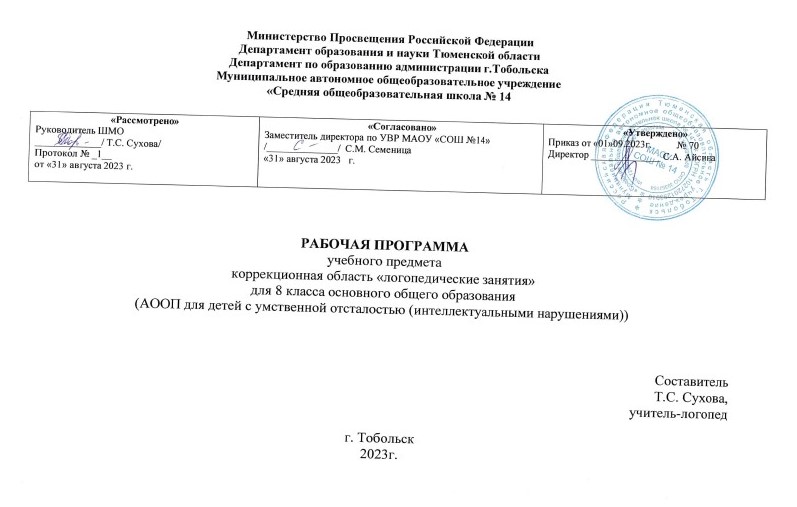 1.Пояснительная запискаЦелью реализации адаптированной основной образовательной программы коррекционного уровня обучения общего образования обучающихся с умственной отсталостью (интеллектуальными нарушениями) 8 классов по учебному предмету «Логопедические занятия» является усвоение содержания учебного предмета «Логопедические занятия» и достижение обучающимися результатов изучения в соответствии с требованиями, установленными Федеральным государственным образовательным стандартом образования обучающихся с умственной отсталостью (интеллектуальными нарушениями) 8 классы общего образования и Адаптированной основной общеобразовательной программы обучения для обучающихся с расстройствами аутистического спектра и с умственной отсталостью (интеллектуальными нарушениями) МАОУ СОШ №14.Программа рассчитана на 3-4 года обучения, со следующим распределением по классам: 8 класс – 2 ч. в неделю.Главными задачами реализации учебного предмета «Логопедическая коррекция», «Логопедические занятия» являются:Рабочая программа по предмету «Логопедическая коррекция», «Логопедические занятия» составлена на основе следующих нормативных документов:- Закона РФ от 29.12.2012 г. № 273-ФЗ «Об образовании в РФ»;- Приказ Министерства просвещения РФ от 24 ноября 2022 г. № 1026 "Об утверждении федеральной адаптированной основной общеобразовательной программы обучающихся с умственной отсталостью (интеллектуальными нарушениями)";- Примерной адаптированной основной общеобразовательной программы образования обучающихся с умственной отсталостью (интеллектуальными нарушениями), одобренной решением федерального учебно-методического объединения по общему образованию (протокол от 22 декабря 2015 г. № 4/15).- Методическими рекомендациями по вопросам внедрения ФГОС начального общего образования обучающихся с ОВЗ и федерального государственного образовательного стандарта образования обучающихся с умственной отсталостью (интеллектуальными нарушениями) (разработанных в рамках Государственного контракта от 10.04.2014 г. № 07.028.11.0005).- Санитарно-эпидемиологическими требованиями к условиям и организации обучения и воспитания в организациях, осуществляющих образовательную деятельность по адаптированным основным общеобразовательным программам для обучающихся с ограниченными возможностями здоровья (Санитарно-эпидемиологические правила и нормативы СанПиН 2.4.2.3286-15), утвержденными постановлением Главного государственного санитарного врача Российской Федерации от 10.07.2015 № 26;- Приказом Минобрнауки России от 09.11.2015 г. № 1309 «Об утверждении Порядка обеспечения условий доступности для инвалидов объектов и предоставляемых услуг в сфере образования, а так же оказания им при этом необходимой помощи».- Адаптированной основной общеобразовательной программой начального общего образования обучающихся с расстройствами аутистического спектра и с легкой, умеренной и тяжелой умственной отсталостью МАОУ СОШ №14.- Положение о рабочей программе педагога МАОУ СОШ №14, утвержденное приказом директора № 118-0 от 30.08.2019г.Программа обеспечена следующим учебно-методическим комплектом:1. Рабочей программой по письму и развитию речи составлена на основе Программы специальной (коррекционной) образовательной школы VIII вида: 5-9 кл.: в 2 сб. /Под ред. В.В. Воронковой – М: Гуманит. изд. центр ВЛАДОС, 2013. – Сб.1. – 232 с. Русский (родной) язык, В.В.Воронкова, раздел «Грамматика, правописание и развитие речи», 2013.2. Русский язык: учеб.для 5 кл. спец. (коррекц.) образоват. Учреждений VIII вида/ Н.Г. Галунчикова, Э.В. Якубовская. – М.: - Просвещение, 2012. – 270 с.Содержание курса логопедического занятия направлено на определенный возраст учащихся, структуру речевого дефекта. Так как основными причинами речевых дефектов являются нарушения фонетико-фонематического компонента речевой системы, недостаточная сформированность фонематических процессов, нарушения лексико-грамматических компонентов, недостаточная сформированность произвольности в общении и деятельности. Содержание каждого раздела включает несколько направлений работы. Цели и задачи курса: подготовить обучающегося к усвоению учебного материала, восполнить имеющиеся проблемы в его знаниях.Основная цель курса: коррекция дефектов устной и письменной речи учащихся, способствующей успешной адаптации в учебной деятельности и дальнейшей социализации детей-логопатов, в соответствии с их возрастными и индивидуальными особенностями, уровнем интеллектуального развития, состоянием соматического и нервно-психического здоровья.Задачи курса: Создать условия для формирования правильного звукопроизношения и закрепление его на словесном материале исходя из индивидуальных особенностей учащихся.Развивать артикуляционную моторику, фонематические процессы, грамматический строй речи через коррекцию дефектов устной и письменной речи.Обогащать и активировать словарный запас учащихся, развивать коммуникативные навыки посредством повышения уровня общего речевого развития обучающихся.Создать условия для коррекции и развития познавательной деятельности учащихся (общеинтеллектуальных умений, учебных навыков, слухового и зрительного восприятия, памяти, внимания, фонематического слуха), общей координации движений и мелкой моторики.Основные направления коррекционной работы:Развитие фонематического восприятия.Работа над звукопроизношениемРазвитие навыков звукового анализа и синтеза.Обогащение словарного запаса и развитие практического умения пользоваться им.Развитие грамматических навыков.Развитие связной речи.Технологии обучении:дифференцированное обучение;традиционное обучение;информационно-коммуникативные технологии;здоровьесберегающие технологии.Формы организации образовательного процесса: обучения логопедические занятия является урок. Ведущей формой работы учителя с учащимися на уроке является фронтальная работа при осуществлении дифференцированного и индивидуального подхода.Виды и формы контроля: вводные, итоговые диагностики. Критерии и нормы оценки знаний и умений учащихся по логопедическим занятиям не предусмотрены.Педагогические технологии, средства обучения (в том числе электронные), используемые в работе для достижения требуемых результатов обучения: технология разноуровневого обучения, игровые технологии, дифференцированное обучение, традиционное обучение, информационно-коммуникативные технологии, здоровьесберегающие технологии, мультимедийные средства.Формы контроля: - устный опрос - составление рассказа;- обследование речи;- обследование чтения;- обследование письма.Типы уроков:- урок изучения нового материала;- урок закрепления знаний;- комбинированный урок;- обобщающий урок.Формы контроля достижений учащихся:- устный опрос (фронтальный, дифференцированный, индивидуальный)- составление рассказа по иллюстрации; - обследование импрессивной речи;- обследование экспрессивной речи;- обследование связной речи;- обследование словарного запаса;- обследование слоговой структуры слов;- обследование произносительной  стороны речи;- обследование чтения;- обследование письма.Результаты освоения учебного предмета:Результаты обучения представлены в Требованиях к уровню подготовки школьников, которые содержат следующие компоненты: знать/понимать–звуки в слове, делить слова на слоги, ставить ударение, различать ударный и безударные слоги;уметь- производить звуко-буквенный анализ слов и соотносить количество звуков и букв в доступных двусложных словах; - правильно списывать слова, предложения, текст, проверять написанное, сравнивая с образцом; - писать под диктовку слова, написание которых не расходится с произношением;- писать  большую букву в именах, отчествах, фамилиях людей, кличках животных, географических названиях; буквы безударных гласных,  проверяемые буквы согласных на конце слов; ь для обозначения мягкости согласных на конце и в середине слова; слова с непроверяемыми написаниями, определённые программой; писать предлоги раздельно с другими словами;  - обращать внимание на особенности употребления слов; - составлять предложения из слов, предложения на заданную тему; - предполагать по заглавию, иллюстрации и ключевым словам содержание текста; отвечать на вопросы учителя по ходу чтения и на вопросы ко всему тексту после его чтения; выбирать подходящее заглавие к тексту из ряда данных; - составлять небольшой текст  по картинке или на заданную тему с помощью учителя. Межпредметные связи: - развитие устной речи на основе изучения предметов и явлений окружающей действительности - описание картин природы, явлений природы;- письмо и развитие речи – письменные ответы на вопросы по тексту;- изобразительное искусство – зарисовки сюжетов природы, животных;- математика – название чисел в пределах 300, поиск нужной страницы.2. Общая характеристика учебного предметаЛогопедическая работа будет производится со следующими нарушениями:- нарушение звукопроизношения;- недоразвитие фонематического восприятия и фонематического анализа;- аграмматизмы, проявляющиеся в сложных формах словоизменения;- нарушения сложных форм словообразования;- недостаточная сформированность связной речи (в пересказах наблюдаются нарушения последовательности событий);- выраженная дислексия;- дисграфия.Поэтому логопедическое воздействие направлено на речевую систему в целом, а не только на один изолированный дефект.Данная программа включает в себя разделы:1. Обследование.2. Звуки.3. Дифференциация звонких и глухих парных согласных. 4. Дифференциация твёрдых и мягких согласных перед гласными.5. Дифференциация  сонорных  согласных.6. Дифференциация свистящих и шипящих согласных.7. Дифференциация8. Слово.9. Предлог.10. Предлоги11. Предложение.12. Текст.13. Обследование.Основные требования к знаниям и умениям учащихся по предмету:В результате целенаправленной деятельности на логопедических занятиях обучающиеся должны знать:- особенности устных и письменных высказываний людей (интонацию, темп, тон речи; выбор слов и знаков препинания: точка или многоточие, точка или восклицательный знак). В результате целенаправленной деятельности на логопедических занятиях обучающиеся должны уметь:- понимать обращенную речь в соответствии с параметрами возрастной нормы;- фонетически правильно оформлять звуковую сторону речи;- правильно передавать слоговую структуру слов, используемую в самостоятельной речи;-  понимать содержание прочитанного, владеть элементарными навыками пересказа;- владеть навыками словообразования: продуцировать названия существительных от глаголов, прилагательных от существительных и глаголов, уменьшительно-ласкательных и увеличительных форм существительных и т.п.;- использовать в спонтанном общении слова различных лексико-грамматических категорий;- грамматически правильно оформлять самостоятельную речь в соответствии с нормами языка- владеть навыком плавного  осознанного чтения;- уметь писать под диктовку слова с безударными гласными, парными согласными; предложения, тексты; знать и применять на практике изученные правила орфографии;- владеть навыками диалогической речи.3. Описание места учебного предмета в учебном планеСогласно учебному плану на изучение предмета логопедическая коррекция в 8 классе отводится 2 ч в неделю.4.Описание ценностных ориентиров содержания учебного предметаЦенность патриотизма, гражданственности - любовь к России и родному краю, к своему народу, своему краю; служение Отечеству.Ценность нравственных чувств - нравственный выбор; справедливость; милосердие; честь; достоинство; уважение к родителям; уважение достоинства человека, ответственность и чувство долга; забота и помощь, мораль, честность, щедрость, забота о старших и младших; толерантность.Ценность трудолюбия, творческого отношения к учению, труду, жизни - уважение к труду; творчество и созидание; стремление к познанию и истине; целеустремленность и настойчивость; бережливость; трудолюбие.Ценность природы, окружающей среды - родная земля; заповедная природа; экологическое сознание.Ценность прекрасного - красота; гармония; духовный мир человека; эстетическое развитие, самовыражение в творчестве и искусстве.Родной язык русского народа как средство межнационального общения и национального самосознания; позитивное эмоционально-ценностное отношение к русскому и родному языку, стремление к его грамотному использованию, русский язык и родной язык как основа всего процесса обучения, средство развития их мышления, воображения, интеллектуальных и творческих способностей.5. Личностные и предметные результаты освоения конкретного учебного предметаРезультаты освоения учебного предмета делятся на две группы.Личностные результаты:- осознавать роль языка и речи в жизни людей; - эмоционально «проживать» текст, выражать свои эмоции; - понимать эмоции других людей, сочувствовать, сопереживать; - обращать внимание на особенности устных и письменных высказываний других людей (интонацию, темп, тон речи; выбор слов и знаков препинания: точка или многоточие, точка или восклицательный знак). Предметные результаты:- формирование необходимого уровня читательской компетентности;- овладение техникой чтения, приёмами понимания прочитанного и прослушанного произведения;- умение самостоятельно выбирать интересующую ученика литературу;- умение пользоваться словарями и справочной литературой;- осознание себя как грамотного читателя, способного к творческой деятельности;- умение составлять несложные монологические высказывания о произведении (героях, событиях), устно передавать содержание текста по плану (с учетом индивидуальных возможностей);- умение декламировать (читать стихи наизусть) стихотворные произведения. 6. Содержание учебного предмета Раздел 1. 8 классРечь детей на данном этапе производит вполне благополучное впечатление. Лишь детальное и углубленное обследование, позволяет выявить проявления общего недоразвития речи. Затруднения в воспроизведении слов сложного слогового состава и их звуконаполняемости является диагностическим критерием при обследовании речи школьников. Ребенок испытывает трудности, как только возникает необходимость усвоения новой лексики, сложной по звуко-слоговой структуре и морфологической организации (например: регулировщик, баскетболистка, велосипедистка, строительство). Низкий уровень дифференцированного восприятия фонем являются важным показателем того, что процесс фонемообразования у этих детей еще не завершен.Наряду с недостатками фонетико-фонематического характера для этих детей характерны отдельные нарушения смысловой стороны речи. Так, при, казалось бы, достаточно разнообразном предметном словаре, дети могут неточно знать и понимать слова, редко встречающиеся в повседневной речевой практике: названия некоторых животных и птиц, растений, профессий, частей тела человека и животных. В самостоятельных высказываниях могут смешиваться видовые и родовые понятия («креслы» - стулья, кресло, диван, тахта).Дети склонны использовать стереотипные формулировки, лишь приблизительно передающие оригинальное значение слова.  Характер лексических ошибок проявляется в замене слов, близких по ситуации, в смешении признаков. Недоступными являются задания на подбор антонимов к словам с более абстрактным значением, таким, как: молодость, свет, горе и т.д. Недостаточность лексического строя языка проявляется и в специфических словообразовательных ошибках. Правильно образуя слова, наиболее употребляемые в речевой практике, эти дети по-прежнему затрудняются в продуцировании более редких вариантов. К ним относятся случаи образования увеличительных и многих уменьшительно-ласкательных форм существительных, наименований единичных предметов, относительных и притяжательных прилагательных, а также некоторых форм приставочных глаголов. Наряду с этими ошибками у детей наблюдаются существенные затруднения в понимании и объяснении значений этих и других производных наименований: (кипятильник, виноградник, танцовщик) и т.п. При обследовании связной речи выявляются затруднения в передаче логической последовательности, «застревание» на второстепенных деталях сюжета наряду с пропуском его главных событий, повтор отдельных эпизодов по нескольку раз и т.д. Рассказывая о событиях из своей жизни, составляя рассказ, дети используют преимущественно короткие малоинформативные предложения. При этом ребенку сложно переключиться на изложение истории от третьего лица, включать в известный сюжет новые элементы, изменять концовку рассказа и т.д.Работа на данном этапе проводится в соответствии со следующими задачами:- развитие звуковой стороны речи, формирование представлений о звуковом составе слова;- развитие лексического запаса и грамматического строя речи;- формирование коммуникативных умений и навыков;- формирование навыков грамотного чтения и письма. Логопедические занятия рассчитаны на определенный возраст учащихся, структуру речевого дефекта. Так как основными причинами речевых дефектов являются нарушения фонетико-фонематического компонента речевой системы, недостаточная сформированность фонематических процессов, нарушения лексико-грамматических компонентов. Отмечаются нарушения в согласовании порядковых числительных и прилагательных с существительными мужского и женского рода, единственного и множественного числа. Особую сложность для этих учащихся  представляют конструкции сложных предложений, присутствуют аграмматизмы в предложениях простых синтаксических конструкций. Вследствие этого наблюдаются трудности овладения учебными понятиями, терминами. В процессе учебной работы у учащихся присутствуют трудности в формулирования собственных мыслей, недостатки в развитии связной речи.Учащиеся с ООП в силу своих индивидуально-психологических особенностей испытывают дополнительные трудности и плане планирования предстоящей работы, определения путей и средств достижения учебной цели, не могут полностью контролировать свою деятельность. Поэтому  данный раздел программы важен и в плане совершенствования коммуникативной стороны обучения.Разделы:Обследование.Предложение.Слово. Имя существительное. МестоимениеГлагол.Текст.Речь.Обследование.Критерии и нормы оценки знаний и умений учащихся по логопедическим занятиям не предусмотрены.7. Основные виды деятельности учащихся на уроке1. Списывание слов, предложений, текстов; выборочное списывание;2. письмо слов, предложений, текстов под диктовку, по памяти;3. ответы на вопросы, пользуясь словами этого вопроса, и записать ответ;4. составление предложений по вопросу, на тему из слов, данных в начальной форме;5. составление предложений, небольшого текста по иллюстрации; 6. составление текстов из предложений.8. Описание материально-технического обеспечения образовательного процессаУчебно-методическое и информационное обеспечение:1. Русский язык: учеб.для 5-7 кл. спец. (коррекц.) образоват. учреждений VIII вида/ Н.Г. Галунчикова, Э.В.Якубовская. – М.: - Просвещение, 2011. – 263 с.2. Рабочая программа по письму и развитию речи составлена на основе Программы специальной (коррекционной) образовательной школы VIII вида: 5-9 кл.: в 2сб. /Под ред. В.В.Воронковой – М: Гуманит. изд. центр ВЛАДОС, 2011. – Сб.1. – 232с. Русский (родной) язык, В.В.Воронкова, раздел «Грамматика, правописание и развитие речи», 2011.3. Художественные книги для чтения.4. Толковые и орфографические словари.- интернет-ресурсы:1. http://ru.wikpedia.org2. http://www.logoped-sfera.ru3. http://www.logoped.ru- экранно-звуковые пособия: аудиозаписи в соответствии с содержанием обучения (в том числе в цифровой форме), презентации;- технические средства обучения: доска с набором приспособлений для крепления карт и таблиц, компьютер, телевизор, колонки, образовательный кейс с раздаточным материалом, цифровой многофункциональный образовательный интерактивный логопедический стол;- оборудование класса: ученические столы с комплектом стульев, стол учительский с тумбой, шкафы для хранения учебников, дидактических материалов, пособий и пр., настенные доски для вывешивания иллюстративного материала, держатели для схем и таблиц и т.п., вспомогательные дидактические пособия (игрушки, кубики, мозаики и др.)